Wykaz organizacji pożytku publicznego uprawnionych do otrzymania 1,5 % podatku dochodowego od osób fizycznych za rok 2023 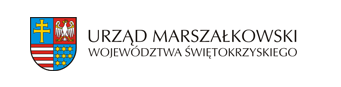 POWIAT WŁOSZCZOWSKIKRSNIPNAZWAGMINAMIEJSCOWOŚĆ00000615686562150713OCHOTNICZA STRAŻ POŻARNA W CZARNCYWŁOSZCZOWACZARNCA00001010806562136831OCHOTNICZA STRAŻ POŻARNA W KRASOCINIEKRASOCINKRASOCIN00001771296561036079GMINNY KLUB SPORTOWY "BUCOVIA" BUKOWAKRASOCINBUKOWA00002265606090001270STOWARZYSZENIE SPOŁECZNO - KULTURALNE "RAZEM"KRASOCINSKORKÓW00002425476090014284WŁOSZCZOWSKIE STOWARZYSZENIE OPIEKI PALIATYWNEJWŁOSZCZOWAWŁOSZCZOWA00002930806090033927PARAFIALNY UCZNIOWSKI KLUB SPORTOWY DEKO WŁOSZCZOWAWŁOSZCZOWAWŁOSZCZOWA00003432846090054214FUNDACJA I LICEUM IM. GEN. WŁADYSŁAWA SIKORSKIEGO WE WŁOSZCZOWIEWŁOSZCZOWAWŁOSZCZOWA00003437126090054361FUNDACJA NASZA DWÓJKAWŁOSZCZOWAWŁOSZCZOWA00003503936090061208FUNDACJA "JESTEŚMY BLISKO"WŁOSZCZOWAWŁOSZCZOWA00003804176090070727STOWARZYSZENIE NA RZECZ ROZWOJU EDUKACJI 
W BEBELNIE "NASZE DZIECI W NASZEJ SZKOLE"WŁOSZCZOWABEBELNO-WIEŚ00004166046090070851"FUNDACJA ZESPOŁU PLACÓWEK OŚWIATOWYCH NR 1"WŁOSZCZOWAWŁOSZCZOWA00004951926090071520FUNDACJA CENTRUM EDUKACJI DLA ROZWOJUWŁOSZCZOWAWŁOSZCZOWA00008072656561962610TOWARZYSTWO POMOCY IM. ŚW. BRATA ALBERTA KOŁO WŁOSZCZOWSKIEWŁOSZCZOWAWŁOSZCZOWA